13 maart 2022:		ds. G.J.Röben, HeerdeWelkom en mededelingen Psalm 57 : 6 (Liedboek voor de Kerken)Ik breng, o Heer, voor heel de wereld eeraan U, van wien ik zingend profeteer.Uw gunst en trouw zijn hemelhoog verheven.Verhef U boven alle heem’len, Heer,uw heerlijkheid zij over alle leven!Votum en GroetPsalm 116: 1, 3 (Oude Berijming)Vers 1God heb ik lief; want die getrouwe HEERHoort mijne stem, mijn smekingen, mijn klagen;Hij neigt Zijn oor, 'k roep tot Hem, al mijn dagen;Hij schenkt mij hulp, Hij redt mij keer op keer.Vers 3"Och HEER, och, wierd mijn ziel door U gered!"Toen hoorde God; Hij is mijn liefde waardig;De HEER is groot, genadig en rechtvaardig,En onze God ontfermt zich op 't gebed.WetslezingPsalm 119: 53, 64 (Oude Berijming)Vers 53Uw woord is mij een lamp voor mijnen voet,Mijn pad ten licht, om 't donker op te klaren.Ik zwoer, en zal dit met een blij gemoedBevestigen, in al mijn levensjaren,Dat ik Uw wet, die heilig is en goed,Door Uw genâ bestendig zal bewaren.Vers 64'k Heb Uw geboôn, mijn God, dies meer dan goud,Ja, 't fijnste goud, bemind, en Uw bevelenln alles recht en vlekkeloos geschouwd,Op 't hoogst volmaakt tot in hun minste delen;'k Heb op geen pad der valsheid mij betrouwd,Maar dat gehaat, hoezeer 't mijn vlees kon strelen.GebedKindermomentJohannes 11 : 1 – 27, 33 – 45 (HSV) - De opwekking van Lazarus1En er was iemand ziek, Lazarus van Bethanië, uit het dorp van Maria en haar zuster Martha. 2Maria nu was het die de Heere gezalfd heeft met mirre en Zijn voeten afgedroogd heeft met haar haren; haar broer Lazarus was ziek. 3Zijn zusters dan stuurden Hem de boodschap: Heere, zie, hij die U liefhebt, is ziek. 4En toen Jezus dat hoorde, zei Hij: Deze ziekte is niet tot de dood, maar is er met het oog op de heerlijkheid van God, opdat de Zoon van God erdoor verheerlijkt wordt. 5Jezus nu had Martha en haar zuster en Lazarus lief. 6Toen Hij dan gehoord had dat hij ziek was, bleef Hij nog twee dagen in de plaats waar Hij was. 7Daarna zei Hij tegen de discipelen: Laten wij weer naar Judea gaan. 8De discipelen zeiden tegen Hem: Rabbi, de Joden hebben U onlangs nog geprobeerd te stenigen, en gaat U daar weer heen? 9Jezus antwoordde: Zijn er niet twaalf uren in de dag? Als iemand overdag loopt, stoot hij zich niet, omdat hij het licht van deze wereld ziet, 10maar als iemand 's nachts loopt, stoot hij zich, omdat het licht niet bij hem is. 11Dit sprak Hij, en daarna zei Hij tegen hen: Lazarus, onze vriend, slaapt, maar Ik ga naar hem toe om hem uit de slaap op te wekken. 12Zijn discipelen dan zeiden: Heere, als hij slaapt, zal hij gezond worden. 13Maar Jezus had over zijn dood gesproken, terwijl zij dachten dat Hij over de natuurlijke slaap sprak. 14Toen zei Jezus dan openlijk tegen hen: Lazarus is gestorven. 15En Ik ben blij voor u dat Ik daar niet was, opdat u gelooft; maar laten wij naar hem toe gaan. 16Thomas dan, die Didymus genoemd werd, zei tegen zijn medediscipelen: Laten ook wij gaan om met Hem te sterven. 17Toen Jezus dan gekomen was, bleek dat hij al vier dagen in het graf lag. 18Bethanië nu lag dicht bij Jeruzalem, ongeveer vijftien stadiën daarvandaan. 19En velen van de Joden waren naar Martha en Maria gekomen om hen te troosten over hun broer. 20Zodra Martha dan hoorde dat Jezus kwam, ging zij Hem tegemoet, maar Maria bleef in huis zitten. 21Martha nu zei tegen Jezus: Heere, als U hier geweest was, zou mijn broer niet gestorven zijn, 22maar ook nu weet ik dat God U alles wat U van God vraagt, geven zal. 23Jezus zei tegen haar: Uw broer zal weer opstaan. 24Martha zei tegen Hem: Ik weet dat hij zal opstaan bij de opstanding op de laatste dag. 25Jezus zei tegen haar: Ik ben de Opstanding en het Leven; wie in Mij gelooft, zal leven, ook al was hij gestorven, 26en ieder die leeft en in Mij gelooft, zal niet sterven in eeuwigheid. Gelooft u dat? 27Zij zei tegen Hem: Ja, Heere, ik geloof dat U de Christus bent, de Zoon van God, Die in de wereld komen zou.33Toen Jezus haar dan zag huilen, en ook de Joden die met haar meekwamen, zag huilen, werd Hij heftig in de geest bewogen en raakte innerlijk in beroering. 34En Hij zei: Waar hebt u hem gelegd? Zij zeiden tegen Hem: Heere, kom het zien. 35 Jezus weende. 36De Joden dan zeiden: Zie, hoe lief Hij hem had! 37En sommigen van hen zeiden: Kon Hij Die de ogen van de blinde geopend heeft, ook niet maken dat deze niet gestorven was? 38Jezus dan, opnieuw heftig bewogen in Zichzelf, kwam bij het graf. Het was een grot, en er was een steen op gelegd. 39Jezus zei: Neem de steen weg. Martha, de zuster van de gestorvene, zei tegen Hem: Heere, hij ruikt al, want hij ligt hier al voor de vierde dag. 40Jezus zei tegen haar: Heb Ik u niet gezegd dat u, als u gelooft, de heerlijkheid van God zult zien? 41Zij namen dan de steen weg waar de gestorvene lag. En Jezus hief de ogen omhoog en zei: Vader, Ik dank U dat U Mij verhoord hebt. 42En Ik wist dat U Mij altijd verhoort, maar ter wille van de menigte die om Mij heen staat, heb Ik dit gezegd, opdat zij geloven dat U Mij gezonden hebt. 43En toen Hij dit gezegd had, riep Hij met een luide stem: Lazarus, kom naar buiten! 44En de gestorvene kwam naar buiten, gebonden aan handen en voeten met grafdoeken, en zijn gezicht was omwonden met een zweetdoek. Jezus zei tegen hen: Maak hem los en laat hem weggaan. 45Velen dan van de Joden die naar Maria toe gekomen waren en gezien hadden wat Jezus gedaan had, geloofden in Hem.Gezang 269: 1, 2 (Liedboek voor de Kerken)Vers 1Gelijk als de witte zwanenzingen op hun levensend,zo vergieten niet hun tranenGodes vrienden in 't torment,maar met blij gemoed zij zingenlof aan God,ja, van vreugde zij opspringenom hun lot.Vers 2Want zij weten dat na 't lijdenkomen zal des hemels vreugd,waarmee zij na korte tijdenzullen worden zeer verheugd.Hierom zij de dood versmadenop dit dal,omdat eeuwig hen verzadenJezus zal.Verkondiging ‘Opstanding en leven’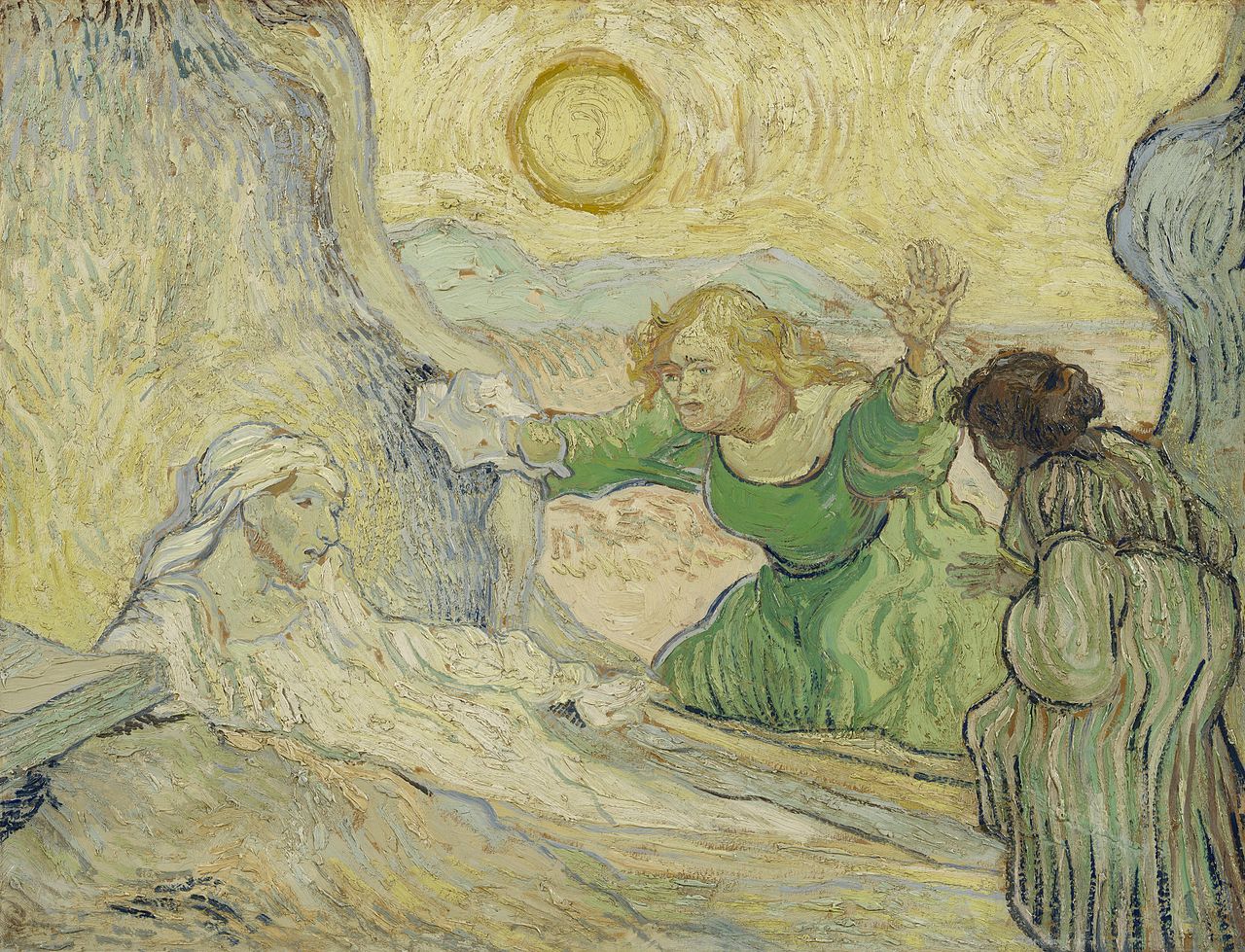 Gezang 182: 1, 3, 6 (Liedboek voor de Kerken)Vers 1Jezus, leven van ons leven,Jezus, dood van onze dood,Gij hebt U voor ons gegeven,Gij neemt op U angst en nood,Gij moet sterven aan uw lijdenom ons leven te bevrijden.Duizend, duizendmaal, o Heer,zij U daarvoor dank en eer.Vers 3Die gewillig waart ten dode,in het duister van de pijnU ten offer hebt geboden,hoe verlaten moet Gij zijn,troosteloos aan 't kruis gehangenopdat wij uw troost ontvangen.Duizend, duizendmaal, o Heer,zij U daarvoor dank en eer.Vers 6Dank zij U, o Heer des levens,die de dood zijt doorgegaan,die Uzelf ons hebt gegevenons in alles bijgestaan,dank voor wat Gij hebt geleden,in uw kruis is onze vrede.Voor uw angst en diepe pijnwil ik eeuwig dankbaar zijn.Dankgebed en voorbedeCollecte: U kunt uw gift overmaken op het rekeningnummer van de kerk en/of diaconie. De rekeningnummers zijn:Diaconie:	 NL12 RABO 0325 702 365Kerk:		 NL36 RABO 0325 703 485Psalm 89: 1 (Liedboek voor de Kerken)Ik zal zo lang ik leef bezingen in mijn lieddes Heren milde gunst, het werk aan ons geschied.Mijn mond verkondigt, Heer, aan komende geslachtenhoe Gij uw trouw betoont aan hen die U verwachten.Uw goedertierenheid rijst op en gaat zich welven,een altijd veilig huis, vast als de hemel zelve.ZegenFijn dat u en jij er vanmorgen bij was. Een gezegende zondag toegewenst. Vanavond om 19:00 is er een kerkdienst waarin: ds. F. van den Bosch uit Huizen voorgaat.